Уважаемые педагоги, обучающиеся, родители и гости нашего сайта!Вашему вниманию представляем Публичный докладо функционировании и развитии     МОБУ НШ-ДС д. Новомунасипово за 2014/2015 учебный годС уважением, директор   Сагитова Насима Гильмановна .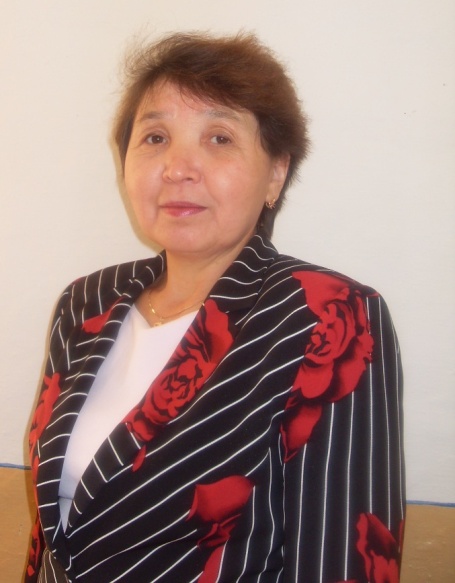 Публичный доклад является аналитическим отчетом о деятельности   МОБУ НШ-ДС д. Н овомунасипово за 2014-2015 учебный год. Цель доклада - информировать родителей (законных представителей), общественность об основных результатах и проблемах функционирования и развития МОБУ в этом учебном году, способствовать развитию партнерских отношений между образовательным учреждением и родителями (законными представителями), общественностью. В своей деятельности наше общеобразовательное учреждение руководствуется федеральными законами, указами и распоряжениями Президента Российской Федерации, постановлениями и распоряжениями Правительства Российской Федерации, решениями Министерства образования    Республики Башкортостан, Администрации   МР Бурзянский район, Уставом общеобразовательного учреждения. 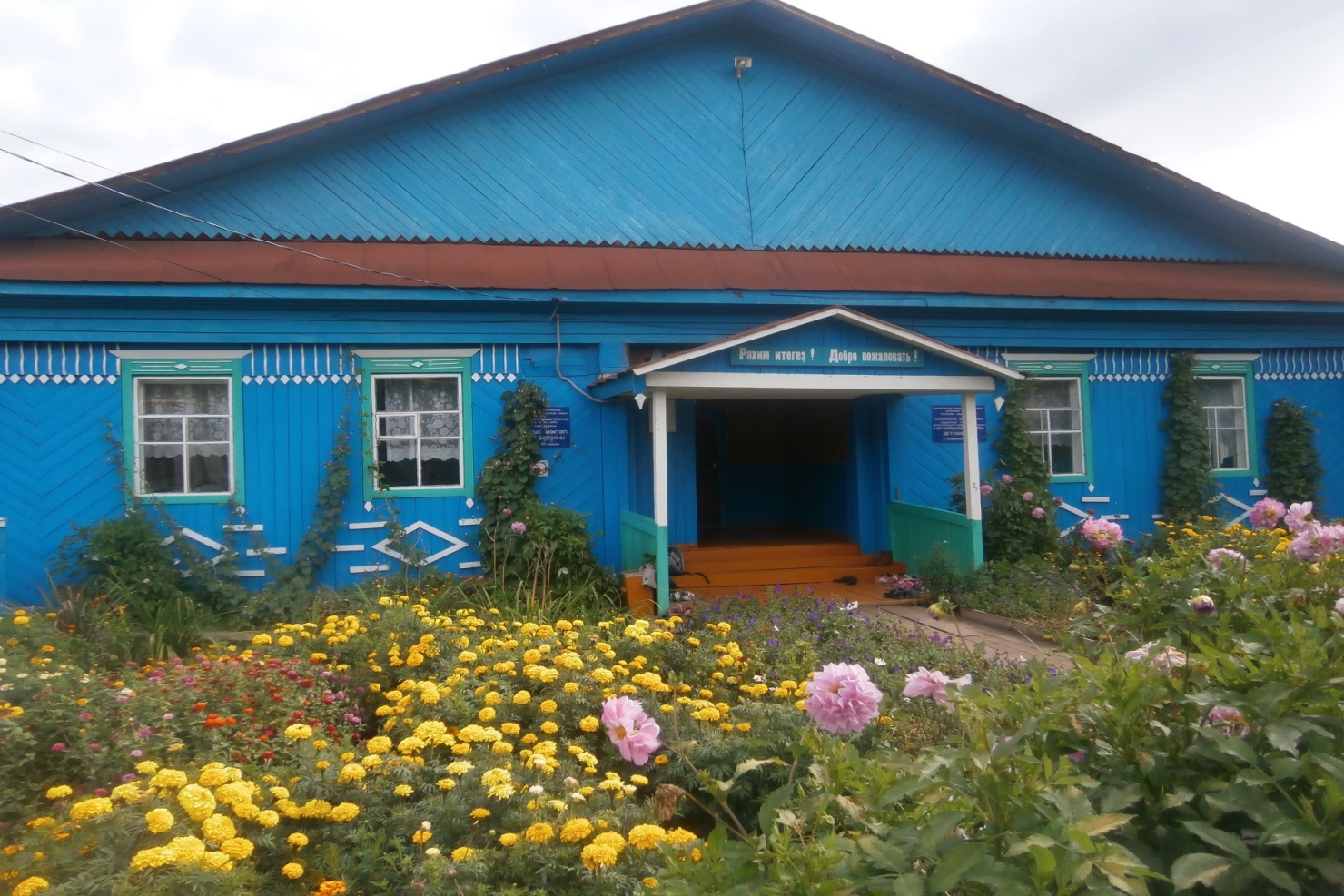 Историческая справка1984 год – открылся детский сад  1989 – открытие основной общеобразовательной школы    2009 год –   реорганизация  в  муниципальное образовательное учреждение для детей дошкольного и младшего школьного возраста начальная школа - детский сад   д.  Новомунасипово  на базе   ОУ функционирует одна разновозрастная группа и два класс - комплекта  Анализ учебно-воспитательной работы                                                                             МОБУ НШ- ДС д.  Новомунасипово                                                                                               за  2014-2015 учебный годМетодическая работа является важнейшим средством повышения педагогического мастерства учителей и воспитателей  связывающим в единое целое всю систему работы школы - детского сада.    МОБУ НШ-ДС д. Новомунасипово  работает над темой « Сохранение преемственности в обучении и воспитании, развитии детей».                                                                                                                                                На 2014-2015 учебный  год были поставлены следующие задачи:предоставить разностороннее базовое образование   согласно требованиям    ФГОС НОО и ФГОС ДО;совершенствовать уровень развития младшего школьника и дошкольника  в рамках закона РК и учеников нового поколения;совершенствовать педагогическое мастерство   педагогов  для получения наилучших результатов в педагогической работе;усовершенствовать информационно-технический уровень   создать для учащихся здоровьесберегающую среду, условия  для полной реализации учебного потенциала и способностей.Продолжать работу с одаренными детьми.         В  МОБУ НШ-ДС д. Новомунасипово  в 2014 - 2015 учебном году функционировали:    - 1 разновозрастная  дошкольная  группа  общей численностью: в начале учебного года - 20 человек, к концу   – 23 человек;                                                                           - 2 класс - комплекта в начальной школе: 1 и 2 классы –  в начале учебного года 1 класс – 14 , 3 класс - 2 учащихся,  в течение учебного года из 1 класса  выбыли 2 ученика ;     3 и 4  классы – 10 учащихся, всего  в конце учебного года 25 обучающихся.        Создан официальный сайт МОБУ .Количество педагогических   работников – 5 ,   хозяйственного персонала - 6 человек.    В начальных классах работают 2 учителя.   Учителя, работающие в  начальных классах имеют образование:высшее - 2 человека; По  стажу педагогической работы:от 10 до 15 лет  -1 учитель от 15- до 20    лет- 1 учитель.Квалификационные категории:высшая - 1 учитель;первая - 1  учитель, 2 воспитателя  Воспитатели , работающие в дошкольной  группе  имеют     образование:  высшее- 1 воспитательсредн. специальное  педагогическое – 1 ,   по стажу :                                                                                                                         от 15 до 20 лет    - 1 воспитатель,         более 25 лет      - 1 воспитатель.          Педколлектив работал над проблемой  : Внедрение ФГОС  в начальное общее образование и  дошкольное общее  образование.    	Цель работы учителей начальных классов в 2014-2015 учебном году:                            « Создание условий для творческой работы в обеспечении единой воспитательно- – образовательной среды для развития  и формирования личности, обладающей прочными знаниями за курс начальной школы».В начальной школе  реализуется основная  образовательная программа начального общего образования, в детском саду – основная общеобразовательная программа дошкольного образования, разработанные педколлективом МОБУ   самостоятельно.   Проводились  запланированные педагогические советы  и совещания учителей и воспитателей, на которых обсуждались актуальные вопросы обучения и воспитания, статьи в журналах «Начальная школа», «Дошкольное воспитание»,   и др. Рассматривались и обсуждались новые технологии обучения.  Проводились совместные утренники,  мероприятия, что обеспечивало взаимосвязь детского сада и начальной школы.   Шла планомерная работа поведению ФГОС второго поколения  НОО и ФГОС ДО. Работа методического объединения    планируется и осуществляется с учетом современных требований к образованию и преподаванию и включает поиск оптимального содержания образования; внедрение в учебный процесс новых форм, технологий и приемов обучения; диагностические исследования личности и коллектива учащихся и воспитанников.Каждый   педагог  подходит к своей работе творчески, используя на уроках и внеклассных занятиях новые педагогические технологии. Учителя начальных классов  и воспитатели в течение всего учебного года работали над темами по самообразованию: изучали публикации,  документов нормативно- правового характера.                                                                                                                               Темы самообразования педагогов Все учителя и воспитатели   систематически  проходят курсы повышения квалификации.  Ведётся работа по оформлению портфолио  учителя и воспитателя.          Учителя  и воспитатели участвовали во всех    заседаниях РМО, проведенных МКУ РОО.            В соответствии с планом МКУ районный отдел образования на 2014-2015 учебный год 26 ноября 2014 года на базе МОБУ НШ-ДС д.Новомунасипово прошло заседание РМО учителей начальных классов на тему «Духовно-нравственное и патриотическое воспитание  младших школьников в условиях реализации ФГОС нового поколения».  На заседании приняли участие 30 учителей из 26 школ района.         Учителя начальных классов   Ягафарова Г.С.,  Яхина Л.Ф. показали открытые уроки по математике,  әҙәби уҡыу, башҡорт теле, внеклассное мероприятие.        Пленарную часть заседания вела руководитель районного методического объединения учителей начальных классов  учитель МОБУ СОШ с.Старосубхангулово Турсунбаева Л.З. Анализ уроков показал, что учителя работают в соответствии с требованиями ФГОС,  удачно применяют на уроках мультимедийное оборудование, все этапы уроков соблюдаются, прослеживается межпредметная связь. Особое внимание уделяется формированию универсальных учебных действий.    В школе организовано ступенчатое обучение, поэтому изучению основных предметов уделяется достаточное время.     Внеурочная деятельность организована на высоком уровне. Особо необходимо отметить работу коллектива школы по созданию герба школы.  Для создания герба  обучающиеся нарисовали разичные виды гербов, в котором каждый цвет и знак что-либо обозначает. Затем рисунки детей прошли отборочный тур, интернет-голосование, где приняло участие более 500 жителей района.  Внеклассное занятие «Защита герба МОБУ НШ-Д/С д.Новомунасипово» стало итогом многомесячной работы обучающихся, родителей, учителей, жителей деревни. Очную защиту герба приурочили к заседанию РМО учителей начальных классов. По набранным баллам конкурс  выиграли  обучающиеся  Кувандыковы Баймурат (4 класс) и Назиля (1 класс). Победителям вручили  ценные призы и грамоты. Все участники конкурса  получили поощрительные подарки  и грамоты за активное участие.  В итоге МОБУ НШ-ДС д. Новомунасипово утвердил свой герб.     Участники семинара посетили школьный музей, в котором собран богатый краеведческий материал, исследовательские работы обучающихся по истории деревни, стенды о знаменитых личностях- выпускников  этой школы. Несмотря на небольшое помещение, выделенное для музея, весь необходимый материал размещен, эстетично оформлен.          Участники семинара пришли к выводу, что силами педагогического коллектива    школы ведется кропотливая работа на уроках и во внеурочное  время по воспитанию у обучающихся   патриотизма, любви  к родному краю, селу,  уважения к старшему поколению.           Все запланированные заседания педагогического совета и совещаний при директоре прошли на хорошем организационном уровне, где рассматривались актуальные темы и проблемы обучения и воспитания детей дошкольного и младшего школьного возраста,   Воспитатели Муллагулова А.А. и Аюпова Л.  С .  прошли аттестацию на   первую квалификационную категорию.    Директор Сагитова Н.Г. участвовала на районном конкурсе «Руководитель года-2015», заняла 1место.  Осуществление дошкольного образования.         По состоянию на начало 2014 - 2015 учебного года количество детей в возрасте  0 – 7 лет  в деревне Новомунасипово     составило 36  человек . Количество детей , посещающих  детский сад в начале  учебного года составляло 20 человек, к концу   – 23.  Охват  детей  дошкольным    образованием  составляет  63%.    Очередность для устройства  детей в детский сад  в конце 2014/2015 учебного года  -  1 ребенок.                      В соответствии с утвержденными ФГОС ДО  психолого-педагогическая работа велась по освоению детьми образовательных областей: социально-коммуникативное развитие; познавательное развитие; речевое развитие; художественно-эстетическое развитие,  физическое развитие. 	Формами подведения итогов реализации программы явилось проведение   ПМПК, наблюдений за деятельностью детей, индивидуальные беседы с воспитанниками.Программный материал усвоен детьми всех возрастных групп по всем разделам  на хорошем уровне. По итогам   внутреннего обследования  дети показали положительный результат усвоения программного материала – сформированы навыки  у      детей. Положительная динамика составляет    10%.   Самый большой  процент положительной динамики по основным направлениям развития детей « Физическое развитие», «Художественно-эстетическое».  Скорее всего, это связано с тем, что в этом году данным направлениям  было уделено особое внимание. В остальных основных разделах положительная динамика составила от 2% до 9%. Но есть и незначительное снижение процента усвоения программы.  По области  «Познавательно-речевое развитие». Это связано  с речевыми дефектами детей.  У  пяти детей наблюдается нарушение  связной речи. Предполагаемая причина данного явления нерегулярное посещение детского сада детьми, пропуски без уважительных причин.  Результаты усвоения программного материала детьми  достаточно неоднородны: по итогам контрольных срезов дети всех возрастных групп показали положительные результаты усвоения программы в диапазоне от 58 % до 89 % в зависимости от раздела программы и возрастной группы.  	В 2014 – 2015 учебном году в школу выпускается 5 воспитанников  подготовительной группы.  С целью определения степени готовности к обучению в школе был проведен мониторинг качества образования детей выпускной группы. Результаты диагностического обследования  каждого ребенка  занесены в диагностические таблицы: высший уровень – 1 ребенок, средний уровень – 3 ребенка, низкий уровень -1 ребенок дошкольной группы. Воспитателями проведены  обработки полученных данных, на их основе сделаны выводы по организации образовательного процесса в группе, по организации и эффективности индивидуальной коррекционной работы. Полученные данные обсуждены на заседании педагогического совета, определены направления дальнейшей работы в группе и с каждым ребенком в отдельности.            Все дети старшего дошкольного возраста     успешно прошли  ПМПК и готовы к обучению в школе. Дополнительное образование детей в детском саду осуществляется в соответствии с учебным планом и расписанием занятий. В течение  года работали кружки для детей дошкольного возраста:  театрализованная игра и  кружок по шашкам.                                                                                                                                        В детском саду проведены досуговые мероприятия совместно с родителями детей:       в сентябре : «День знаний»,                                                                                                           в октябре : праздник осени – «Золотая осень», «Веселые старты»,                                                 в ноябре: «День матери»                                                                                                                        в декабре: «Новогодний праздник».                                                                                               в январе -  марте  проектно - исследовательская работа « Я – исследователь »,                                                                                                                                          в феврале – праздник для отцов,                                                                                                     В марте  - праздник для мам, конкурс для девочек  «Йәгеҙ , әле ҡыҙҙар “,                                                                                                                       в мае – торжественное мероприятие, посвященное Дню Победы, «Прощай,  детский сад, здравствуй,  школа !»                                                                                                  В июне – детский сабантуй.Осуществление образовательно - воспитательного  процесса                                                    1.   Образовательная  программа НОО и дошкольной группы  МОБУ НШ-ДС д. Новомунасипово  и  учебный план  на 2014-2015учебный год  успешно выполнены.  По итогам    2014-2015 учебного года все учащиеся начальных классов успевают по всем предметам.  Успевающих только на «5» – 5  учеников , что составляет  38%  из 13 аттестованных учащихся 2-4-го классов .Успевающих на «4» и «5» - 4  учащихся (37 %),    неуспевающих –нет. Учащиеся 1 класса   - не аттестуются.Успеваемость и качество за последние 3 годаАнализ качества знаний учащихся по классам представляетУспеваемость   по итогам 2014/2015 учебного годаВывод: В целом результаты обученности по показателям успеваемости и качества достаточно благополучны. 2. Посещаемость учащихся:   Вывод:    Посещаемость 95 % .        3. В течение учебного года  все учащиеся     были  охвачены внеурочной кружковой работой ,как:  «Счастливый английский»,  « Шашки», « Умелые руки», « Танцевальный ».   Вывод: Все обучающиеся были охвачены   внеурочной  деятельностью.         Проведена внутришкольная олимпиада  для младших школьников , где приняли участие все учащиеся  2-4 классов, где учащиеся показали неплохие результаты по математике, окружающему миру, низкие результаты показали по башкирскому языку.          На муниципальном   уровне олимпиад приняли участие  учащиеся 4 классов,   к сожалению никто из учащихся  не сумел набрать соответствующие баллы.        Проведенная олимпиада    в школе  и результаты районной  олимпиады показали ,  что  у учащихся   4-го класса низок уровень  сформированности УУД , в частности познавательных, и коммуникативных, многие из учащихся не понимают условия заданий, даже  хорошисты  учебы не умеют самостоятельно спланировать ход своих действий по  выполнению большинства из предложенных заданий по всем предметам, вдобавок  не умеют письменно излагать  свои суждения. Учителями начальных классов еще не решена проблема ведения индивидуальной систематической работы с одаренными детьми для более качественной подготовки их  к муниципальным  олимпиадам Вывод: Работа с одаренными детьми ведется не  систематически..         Учащиеся  начальных классов  и воспитанники детского сада приняли активное участие во внутришкольных , муниципальных, республиканских   конкурсах: Наши успехи   в  2014-2015 учебном  годуВывод:  Педагоги, обучающиеся и воспитанники  активно участвуют в школьных и районных конкурсах и занимают призовые места.                    Внутришкольный контроль. 	Основными элементами контроля учебно-воспитательного процесса в 2014/2015 учебном году явились:Выполнение  ФЗ   «Об образовании в Российской Федерации »; Качество ЗУН; Качество ведения школьной документации; Выполнение учебных программ и предусмотренного минимума  письменных работ; Контроль за проведением воспитательной работы. Одним из основным  видом ВШК является посещение уроков,  воспитательных мероприятий. Директором Сагитовой  Н.Г. в течение учебного года всего посещено  83  уроков и воспитательных мероприятий в начальной школе, 41 – в детском саду. Всего – 124.          В сентябре и октябре  месяце   в начальной школе – детский сад был проведен контроль  по вопросу организованного начала учебного года.           В ходе проверки проанализирована школьная документация, приказы по школе, обязательные для организованного начала учебного года, организация охраны, санитарное состояние школьных помещений и содержание пришкольной территории. Установлено, что в школе проведен августовский педсовет, на котором были приняты цели и задачи, утверждены общешкольный годовой план работы и общий годовой план внутришкольного контроля на 2014-2015 учебный год. Рассмотрен анализ работы за 2013-2014 учебный год. Организация образовательного процесса в  1-4 классах , где реализуются общеобразовательная  программа  начального общего образования в соответствии с ФГОС НОО , осуществляется по учебному плану, составленному на основе 3 варианта  базисного учебного плана –для образовательных учреждений , в которых обучение ведется на   башкирском языке    Учебные занятия организованы в соответствии с расписанием занятий, утвержденным директором школы. Ведутся все предметы. Кадровый состав сформирован, вакансий нет. Количество учащихся в классах и детей в дошкольных группах соответствуют ОШ-1, личным делам и записям в классных журналах. Алфавитная книга оформлена, прошита, пронумерована и скреплена печатью. В установленные сроки изданы приказы по охране труда и технике безопасности, по пожарной безопасности; проведены инструктажи на рабочем месте и повторный инструктаж  с различными категориями работников. Имеется приказ по организации питания детей дошкольного и младшего школьного возраста. В начальной школе организовано одноразовое горячее питание. На начало учебного года все учащиеся обеспечены необходимыми  учебниками и учебными принадлежностями. Санитарное состояние школьных помещений и территории школы соответствует требованиям СанПин.  Материалы проверки обсуждены на совещании при директоре школы. Отмечена положительная работа работников школы к новому учебному году.                                                                                           	   Рабочие программы  соответствовали требованиям и сдавались в срок всеми  учителями  и воспитателями. Замечания, в основном, касались планирования текущих проверочных работ, прохождения практической части программы, беседы по  ОТ.    Все замечания устраняли в срок.      2. В течение года проверялись классные журналы.   При проверке классных журналов отслеживались: Правильность, аккуратность, своевременность заполнения;Своевременность прохождения программы;Выполнение программы, практической её части;Объективность оценивания учащихся.Накопляемость оценок.Всеми учителями классные журналы заполняются аккуратно и в соответствии с записями в календарно-тематических планированиях. Также хочется отметить своевременность выставления оценок учителями начальных классов за тематический учёт знаний – контрольные работы и диктанты, обучающие изложения .   Проверка рабочих тетрадей показала, что все тетради 2-4 классов проверяются ежедневно. Учителя систематически работают над соблюдением единого орфографического режима, но не всегда дети его соблюдают, ошибки исправляются учителями, с выставлением количества ошибок на полях тетрадей, все оценки выставляются объективно, учитываются также индивидуальные особенности детей. Работа над ошибками   ведётся коллективно, на уроках, учителя стараются приучать делать работу над ошибками самостоятельно. В 3 и 4 классах учителя добиваются выполнения работы над ошибками, но не все ученики систематически это делают, однако не все учащиеся аккуратно и добросовестно ведут свои рабочие тетради. Некоторыми детьми не  освоены нормы каллиграфического письма, особенно в 4 классе.  Проверка контрольных тетрадей показала, что во 2-4-х классах контрольные работы выполняются согласно календарно-тематическому планированию. Все допущенные ошибки исправляются, их количество в соответствии с условными обозначениями вынесены на поля. В соответствии с нормами оценок письменных работ по русскому языку диктанты оценены одной отметкой. Для диктантов использованы связные тексты, отвечающие нормам современного литературного языка и доступные по содержанию учащимся начальных классов. Количество слов диктантов соответствует требованиям к тексту контрольных диктантов в начальных  классах. После  диктантов и контрольных работ выполняется работа над ошибками, которая проверяется учителями. Большинство тетрадей находятся в удовлетворительном состоянии. Количество диктантов, контрольных работ соответствует календарно-тематическому планированию.     Проверка дневников 2-4 классов показала, что   классные руководители относятся к выполнению своих должностных обязанностей в части контроля за соблюдением единых требований к оформлению и ведению дневников обучающимися добросовестно. Все основные разделы контроля по проверке дневников обучающихся выполняются. Большинство учащихся заполняют дневники аккуратно и регулярно, ошибки, допущенные при заполнении дневников, учителями исправляются.Однако по итогам проверки выявлены следующие недостатки по оформлению и ведению дневников: - нерегулярное заполнение расписания по дням недели, 4 класс,- нерегулярные записи домашних заданий;- нерегулярное выставление текущих оценок;- отсутствие подписей родителей;- небрежное заполнение дневников .   5.    В результате проверки личных дел учащихся установлено, что на каждого учащегося заведено личное дело, личные дела ведутся аккуратно, имеется вся необходимая документация (заявление, копия свидетельства о рождении). Классные руководители своевременно вносят в личные дела итоговые оценки, сведения о поощрении учащихся. Были даны рекомендации внимательно заполнять личные дела учащихся, не допускать исправлений.   6.  В рамках внутришкольного контроля были проведены контрольные срезы, административные контрольные работы и диктанты, а также проверка техники чтения (итоги административных контрольных работ и техники чтения см. в разделе «Анализ учебно-воспитательного процесса»).Анализируя результаты контрольных срезов, можно сделать вывод, что в основном учащиеся начальных классов с предложенными заданиями справились.Учителям начальных классов после проведения срезов были даны следующие рекомендации:Учителям начальных классов проанализировать результаты контрольных срезов, усилить работу по формированию у детей грамотного письма, вычислительных навыков.Продолжить работу со слабоуспевающими детьми, совершенствовать качество работы по подготовке учащихся к участию в предметных конкурсах, олимпиадах. Учителям продолжить работу по самообразованию, реализациитворческого потенциала, развивать и совершенствовать различные формы методической деятельности, добиваться качественных знаний учащихся.7. По посещенным урокам хотелось бы также отметить, что учителя в системе проводят работу по формированию   личностных, познавательных коммуникативных  УУД, предметных  и  метапредметных результатов,  выделения главного, умения сравнивать, давать полные ответы на поставленные вопросы, анализировать. Большая часть уроков проходит в оптимальном режиме, части урока логически связаны друг с другом.         Учителя на своих уроках применяли  элементы самопознания,  целесообразно использовали  ИКТ.  Также в большинстве случаев прослеживается обработанность учебных действий между учителями и обучающими.  Хочется отметить, что   все учителя применяют здоровьесберегающие технологии в учебной деятельности.    На уроках уместно  проводятся психологические паузы и физминутки.           По итогам посещения уроков даны рекомендации: 1. Эффективно использовать личностно-ориентированные, личностно-деятельностные , мультимедийные , здоровьесберегающие технологии. 2. Рационально использовать учебное время урока. 3. Проверять запись д/з обучающимся в дневниках, выставлять отметки в дневник, ежедневно вносить информацию в электронный журнал. 4. Классным руководителям продолжить работу по формированию классного коллектива .5. Учитывая возрастные особенности обучающихся использовать разные формы работы на уроке. Итоги различных видов контроля рассматривались на заседаниях Педагогических советов, совещаниях при директоре,   на заседаниях методического объединения учителей начальных классов.  В течение  учебного года  во всех классах прошла    диагностика обучающихся   по изучению сформированности УУД по линии  МО Республики Башкортостан, где обучающиеся показали в основном базовый уровень знаний.  Сводная таблица результатов                                                                                       Класс : 2          Учитель : Ягафарова Г.С.                                                                                                 Количество обучающихся : 3                              Выполнили : 3Итого :НБУ    ниже базового уровня – 0БУ       базовый уровень – 3ПУ      повышенный уровень – 0Сводная таблица результатовНаименование ОУ:  МОБУ НШ-ДС д.  НовомунасиповоКласс: 3          Учитель: Яхина Ляйсан Факилевна                                                                 Количество обучающихся: 6             Выполнили: 5НБУ ниже базового уровня – 0БУ  базовый уровень – 3                                                                                                                    ПУ   повышенный уровень –  2           Приведенные данные свидетельствуют о том, что в основном учащиеся начальной школы овладели обязательным минимумом  программного материала. Однако пробелы в знаниях учащихся по русскому языку, родному языку и математике позволили выявить ряд недочетов в преподавании предметов:у учащихся слабо развитая правописательная  компетенция;плохо  развивается на уроках  логическое мышление, учащиеся не умеют устанавливать причинно-следственные связи, что является причиной возникновения трудностей при решении текстовых задач;учащиеся 4 класса поверхностно усвоили такие темы как: «Единицы измерения длины, площади, массы, времени..»;не все учащиеся 1-4 классов владеют осознанными прочными вычислительными навыками,     учащиеся 4  класса  слабо владеют каллиграфически грамотным  письмом, имеют  нечитабельность  почерка.      В этой связи учителям начальных классов необходимо:- уделять внимание развитию орфографической зоркости, формированию навыков самоконтроля, специальных практических умений и навыков по грамматике.       При организации образовательного процесса по математике:- акцентировать внимание на обобщение способов действий, на формирование основных компонентов учебной деятельности , на качественное закрепление изучаемого. 	Анализ проверки техники чтения  учащихся  1-4 классов выявил, что  все  учащиеся  овладели правильным ,сознательным, выразительным чтением целыми словами. Умеют выбирать интонацию, соответствующую строению предложений, а также тон, темп, и громкость.                 Учебные программы во всех классах по всем предметам выполнены количественно  и качественно.  Вывод:  Внутришкольный контроль вёлся на достаточном уровне, основные запланированные виды контроля  были выполнены .  В основном требования (единый орфографический режим) к ведению школьной документации выполняются.  Поурочные планы учителей всегда имелись и соответствовали требованиям. Результаты ВШК были оформлены в виде справок  и по итогам справок были приняты соответствующие меры по устранению недостатков.Вместе с этими имелись ряд недостатков в деятельности школы – детского сада:- не на должном уровне была поставлена инновационная деятельность;- в учебных целях мало  задействовались компьютер и Сеть Интернет;- не на достаточном уровне была поставлена методическая работа  по  взаимопосещению открытых мероприятий  учителей и воспитателей.Вывод:  методическая работа велась удовлетворительно.                                       Воспитательная работа.    Цель работы :  «Создание условий для выстраивания системы воспитания в начальной школе на основе гуманизации и системно деятельностного подхода в обучении и воспитании младших школьников». Задачи воспитательной  работы школы:                                                                                                           1. Осознание учащимися необходимости личной ответственности за судьбусвоей страны, воспитание чувства долга  и ответственности перед своим Отечеством.                                                                                                                        2. Нравственное воспитание  детей. Глубокое усвоение активной роли личности в формировании морально-волевых качеств и черт характера.                           3.Воспитание свободной личности (высокий уровень самосознания, гражданственность, чувство собственного достоинства, самоуважение,  самодисциплина, честность, самостоятельность в принятии решений).       4.Формирование положительного отношения к учению, развитие познавательной активности, интеллектуальное развитие личности. Формирование  ответственного отношения к окружающей среде.5.Формирование правовой культуры  учащихся.6. Воспитание здорового образа жизни и высокого уровня физическойкультуры.                                                                                                                           7. Укрепление здоровья детей. Больше вовлекать детей в работу по организации  воспитательной работы. Использовать более интересные  формы проведения досуга детей.                                                                                                                                                                                       8. Налаживание  плодотворных связей  между семьей и школой, усиление роли семьи в формировании жизненной позиции  ребенка.Воспитание положительной мотивации учебной деятельности  младших школьников является одним из основных направлений воспитательной работы .        С первого дня учёбы педагогический коллектив начальной школы стремился усиливать воспитательный потенциал уроков и внеурочных мероприятий, формировать и закреплять традиции школы. Для создания и сплочения детского коллектива активно использовались формы игры и праздники. Ярко, празднично, торжественно прошли следующие мероприятия: «День Знаний»,  «Новогодний праздник»,   мероприятия, посвященные 23 февраля, 8 марта,  , 9 мая    и  «Прощание с начальной школой». В течение учебного года велась работа по выявлению одарённых детей. По итогам учебного года  5 учеников , успевающие только на «5» были  награждены ПГ администрации НШ-ДС и денежной премией, 4 ученика, успевающие на «4» и «5 »,  были награждены ПГ администрации школы.   По традиции выдавалась стипендия  учителя ветерана Сагитовой Г.А., победителя конкурса  «Лучший учитель РФ», проведенного в рамках национального проекта «Образование» в 2009 году, «Моему ученику»    в сумме 500 рублей, главным критерием являлись успехи в учебе и  в разных конкурсах. Такой стипендии удостоились  Ахтямова Айшат и  Яхина Лейла.       Учителями начальных классов  спланированы и проведены такие общешкольные мероприятия с приглашением родителей , какКроме того в классах по плану классных руководителей проводились внеурочные мероприятия по разным темам.                       Во исполнение Постановления главы Администрации муниципального района  № 334 от 07.04.2015 г.  и приказа МКУ РОО от 337 от 09.04.2015 г в целях  реализации  Программы  « Развитие  детско – юношеского спорта  в Республике Башкортостан» 22 апреля 2015 года на базе МОБУ НШ-ДС д.Новомунасипово  были проведены  районные соревнования по   шашкам, посвященные памяти Азамата Ягафарова.  Коллектив  МОБУ НШ-ДС д. Новомунасипово  подготовил  торжественное открытие, где  ученики коротко рассказали о подвиге кавалера ордена Красной Звезды  А. Ягафарова, погибшего  выполняя воинский долг в Афганистане, возложили венок памятнику   герою.  	В соревнованиях  по шашкам, посвященных памяти А. Ягафарова   участвовало  всего  35  команд ( школы и ДОО ) ,   101 обучающийся  и 37 воспитанников.       В итоге наша   команда   числа учащихся 1-4 классов  заняла  1 место    руководитель   Яхина Л.Ф.; команду  воспитанников   дошкольной группы – 2 место,  руководитель Аюпова Л.С.Одной из главных задач классных руководителей является сохранение исторической преемственности поколений, развитие национальной культуры. На классных часах было организовано изучение национальной символики. Учащиеся приняли участие:1. В связи с 70- ем Победы  в  Великой Отечественной войне   (1941-1945г.)     в МОБУ велась планомерная работа. Был  объявлен конкурс среди обучающихся « Ученик  с самым большим количеством пятерок ».    Победителем стала  ученица 3 класса Аетбаева Н.  Были проведены встречи с ветераном войны  Давлетбердиным С.Х., ветераном тыла Кувандыковым Х.С.   Обучающиеся , воспитанники  и  коллектив ОО активно участвовали в акции  «Бессмертный    полк», составлении эстафетной книги « Наследники Победы».          Исследовательские и творческие работы обучающихся  были опубликованы на  страницах районной газеты « Тан». Одним из главных направлений работы  педагогического коллектива  считаем охрану прав детей . В течение учебного полугодия учителями начальных классов:                                                                                                                                            - изучались условия жизни и семейного воспитания детей младшего школьного возраста,  проводились беседы с родителями и детьми с целью выявления основных потребностей и проблем ;                                                                                                       - обновлен банк данных о родителях учащихся  и детей дошкольного возраста;                                             - регулярно проводились посещение семей,  контроль за успеваемостью и посещаемостью уроков детьми;.                                                                                                      - проводились индивидуальные  консультации с родителями с целью составления индивидуальной программы развития ребенка.      Внеурочная деятельность обучающихся  организована в кружках по интересам: театральный, танцевальный, спортивный ,  где ученики развивают и расширяют свои способности, знания, умения и навыки. Имеются победители и призеры районных творческих конкурсов.              В образовательном учреждении в воспитательной деятельности  применяется технология  здоровьесберегающего обучения и воспитания.  В воспитательном плане  выделена программа «Воспитание здорового образа жизни», целью которого является воспитание здорового образа жизни, высокого уровня  физической и трудовой культуры, создание благоприятной  эмоциональной обстановки в коллективе эстетического пространства в здании (уют в классных комнатах).  В рамках программы  в школе проводятся утренние гимнастики, физкультминутки на уроках,  организуются подвижные игры на переменах, «Дни здоровья», « Веселые старты», экосубботники, конкурсы «Самый чистый класс, тематические классные часы и вечера, встречи с известными людьми.  В  большую перемену    организована игра в шашки, шахматы.  В феврале месяце проводилась спортивная неделя, где активное участие принимали и родители. Игры на свежем воздухе проводились регулярно. В октябре и мае месяцах  были проведены спортивные соревнования по легкой атлетике, где участвовали все ученики. Победители были награждены дипломами.  Проведено медицинское обследование  школьников и дошкольников детскими врачами   ГБУЗ  Бурзянская ЦРБ.Для профилактики гриппа был проведен целый ряд мероприятий: проветривание комнат,  каждодневные влажные уборки с хлорамином, использование чеснока в  рационе питания,  отмена проведения массовых мероприятий, прием детей в детский сад после болезни только со справкой и т.д. С 1 июня по 21 июня 2015 года на базе ОУ работал   Центр  с дневным пребыванием, где укрепили свое здоровье 25 обучающихся. Все работники лагеря отнеслись своим обязанностям с ответственностью.     Т.О. укрепление и сохранение здоровья проводилось через: 1.Создания благоприятной эмоциональной обстановки  в коллективе .                          2. Профилактики  ЗОЖ у детей (соревнования по общефизической подготовке , спортивные праздники, лыжи, каток, прогулки  на улице).                                                  3. Бесед о здоровье.                                                                                                                                            4. Профилактики зрения.                                                                                                  5.Обеспечения санитарно – гигиенического режима в классах.                                            6. Закаливания дошкольников в летний период: ходьба босиком по траве и камню.    7. Создания эстетического пространства в здании (уют в классных и игровых комнатах)                                                                                                                                                    8. Дневного  сна  воспитанников.      В ОУ существует система работы по профилактике вредных привычек(алкоголизм, наркомания, курение, нецензурные слова).   Вывод: В ОУ ведется целенаправленная воспитательная работа.     В ОУ нет детей с девиантным поведением.  Работа с родителями   	В дошкольный и ранний школьный периоды родители и семейная атмосфера являются наиболее важными факторами в развитии ребенка. Партнерство семьи и школы должно работать в интересах ребенка, разделяя ответственность за его образование и развитие. Педагогическим коллективом нашего ОУ разработаны основные направления сотрудничества семьи и школы. 1. Участие родителей в жизни школы (чтение книг совместно с ребенком; привлечение ребенка к обучающей деятельности; задания, рассчитанные на совместную работу ребенка и родителей; участие в выставках, праздниках, днях здоровья; совместная работа учителя и родителей). 2. Родительская стратегия (характеристика методов родительского воспитания; степень контроля, устанавливаемого родителями дома; степень домашнего тепла и внимания; уважение роли ребенка в семье; степень отзывчивости родителей, терпимости к поведению своих детей).                                                                               Чтобы способствовать успехам слабоуспевающих детей, наш педагогический коллектив стремится: а) стать педагогами для родителей (создать в доме благоприятные условия для учебы); б) общаться с родителями (информировать родителей о делах школы; организовывать личные встречи, консультации, собрания родителей);  	   Всю работу с родителями возглавляет родительский комитет.     Родительский комитет ведет свою работу планомерно. На протяжении всего учебного года с родителями велась работа по самым разнообразным формам: общие и классные родительские собрания, посещение учителями родителей и учащихся на дому,  консультации. На родительских собраниях обсуждались насущные проблемы начального образования, обсуждались вопросы по воспитанию ребенка в семье и коллективе. На общих консультациях родители получили информацию о правилах ДДТТ, Правилах безопасного поведения на реке, «Главное – здоровье  наших детей» «    Духовно-нравственное воспитание  -основа формирования личности», о школьной форме, о профилактике жесткого обращения с детьми    и многом другом.  С ориентацией на более высокое общее развитие детей предусматривается проведение различных мероприятий вне учебного времени в школе и за ее пределами:  праздники, экскурсии, просто прогулки, к непосредственной организации которых привлекаются родители. Учителя ориентируют родителей на проведение совместных с детьми мероприятий, в которых укрепляется взаимопонимание, духовное единение родных людей. Родители принимают активное участие в подготовке и проведении праздников и тематических вечеров,    «Умелые руки» в детском саду, спортивная игра «Зарница, День матери, 23 февраля, 8 марта, детский сабантуй. Родители активное участие принимают во время ремонтных работ . Родители являются активными помощниками при работе на пришкольном участке.                                                                  Общие выводы                                                                                                                                         1. Работу учителей начальных классов и воспитателей за 2014-2015 учебный год можно считать удовлетворительной. Учебные программы по всем предметам пройдены. 2.   Поставленные задачи в основном выполнены. Консультации, беседы с учителями, разработка и внедрение в практику методических рекомендаций для учителей оказывают корректирующую помощь.3. Учителя начальных классов и воспитатели  продолжали работу над повышением своего педагогического мастерства и уровнем преподавания, продолжают работать по внедрению инновационных технологий в образовательный процесс;4. Педагоги  изучают  нормативные документы и примерные образовательные программы ФГОС второго поколения и ФГОС ДО, применяют методику системно-деятельностного подхода в обучении младших школьников и дошкольников.5. Учителя школы и воспитатели  владеют методикой дифференцированного контроля, методикой уровневых самостоятельных и контрольных работ.6. Учащиеся начальных классов были постоянными участниками школьных конкурсов и  концертов, посвященных различным праздничным датам, внеклассных мероприятий творческого и спортивного характера.7.  Администрацией   постоянно осуществлялся контроль ведения школьной документации, составлялись контрольные работы, проводилась проверка дневников и тетрадей учащихся.8. В течение 2014-2015 учебного года силами педколлектива успешно  проведены два районных мероприятия: РМО учителей начальных классов и соревнования по шашкам.9. Работу над методической темой   «Сохранение преемственности в обучении и воспитании, развитии детей» следует признать удовлетворительной.                            Наряду с имеющимися положительными результатами в работе   имеются недостатки:                                                                                                                                          - все еще недостаточно эффективна работа с одарёнными и низкомотивированными учащимися; -    некоторые  педагоги не проявляют серьёзной заинтересованности новыми информационными технологиями, что негативно влияет и на творческий потенциал учителя, и на процесс обучения в целом.  	Подводя итог можно отметить, что практически все запланированные мероприятия выполнены.Полное наименование:Муниципальное образовательное бюджетное учреждение для детей дошкольного и младшего школьного возраста   начальная школа – детский сад д.  НовомунасиповоСокращенное наименование: МОБУ НШ-ДС  д.  НовомунасиповоЮридический адрес:453584, Республика Башкортостан, Бурзянский район, д.  Новомунасипово, ул. . Сагитова, 30Тип, вид, организационно - правовой статус:по типу: муниципальное образовательное бюджетное учреждение для детей дошкольного и младшего школьного возраста; по виду: начальная школа - детский сад, юридическое лицо. Учредитель:Учредитель и собственник Учреждения –   Администрация муниципального района Бурзянский район Республики Башкортостан ( Юридический адрес Учредителя:  453580, Республика Башкортостан, Бурзянский  район, с. Старосубхангулово, ул. Ленина, 55   .Характеристика качества правовой регламентации и обеспечения уставной деятельности МБОУ №35  как юридического лица. АктыРазрешительные документы1. Лицензия на право ведения образовательной деятельности   №  349196 , выданной Управлением по контролю и надзору  в сфере образования Республики Башкортостан,  на    бессрочный     срок2. Свидетельство о государственной аккредитации  Рег. № 0238, ОП 021111    выдано Управлением по контролю и надзору  в сфере образования Республики Башкортостан на срок с «19 мая » 2011 	 г. до «19» мая  2023 г., 3. Устав Утвержден постановлением  администрации муниципального                района Бурзянский район Республики Башкортостан № 1147-п от 28 ноября   №ФИОТема самообразованияКогда начата работа1Сагитова Н.Г.Управление ОУ20122  Яхина Л.Ф.Взаимодействие  всех участников учебно-воспитательного процесса  в ходе ученического  проектирования20133Ягафарова Г.С.Внедрение здоровьесберегающих технологий20114Сагитова Л.Н.Воспитание интереса  к чтению  на английском языке через родной язык20125Аюпова Л.С.Развитие мелкой моторики у детей20116Муллагулова А.А.Развитие творческих способностей  через театрализованные игры2012№Учебный годУспеваемостьКачество успеваемости12012/2013100 6922013/2014100%60%32014/201510069КлассыКол-во учащ       1-ая четв.                                                1-ая четв.                                         2-ая четв2-ая четв3 четв3 четв4 четв4 четв За год За годКлассыКол-во учащ Успеваемость % Качество%  Успеваемость% Качество%  Успеваемость% Качество % Успеваемость% Качество%  Успеваемость% Качество %112231006610066100661006610066361006410064100641006410064441007510075100751007510075КлассыКоличество учащихсяУспеваемостьв %Успевают на «5»Успевают на «4» и «5»Успевают на «4» и «5»Успевают на «4» и «5»Не успеваютКачество %КлассыКоличество учащихсяУспеваемостьв %Успевают на «5»ВсегоИз них с одной «4»Из них с двумя «4»Не успеваютКачество %112-------23100111-66361004 ----6444100  311-75Всего 25100 5 4---  69   Пропущено   всего    за год                                     Пропущено   всего    за год                                     Пропущено   всего    за год                                  классыкол-во учащ.всеговсегопо болезни1класс12---2класс38часов8часов8 часов3 класс6---4 класс412 часов12 часов12 часов-Итого 25202020№Название мероприятийКол-во участниковКол-во победителейКол-во призеровМестоФИО учителей, подготовивших победителей и призеров1.Российский нет3.Республиканский уровеньРайонный уровень1Районный конкурс     « Руководитель Года -2015 »1 1 место, Сагитова Н.Г.Сагитова Н.Г2Районный конкурс  сочинений «Пою мое Отечество»  1-2  место,                    Яхина Л.   Яхина Л.Ф.3Районный конкурс  поделок елочки «Новый год с выдумкой» номинация елочные игрушки 72 место, Кумушбаева Гузель,3 класс  Кумушбаева Аделя 1 класс Ягафарова  Г.С.4 Районный конкурс « Зимняя фантазия »3 место  Сагитова Н.Г.5Районный конкурс среди воспитанников ДОО                                        « Я - исследователь»31 место, Сагитова Г, Ягафарова И, Ягафарова Р. 3 м,   Муллагулова А.А.  Аюпова Л.С.6Районный к-с среди воспитателей ДОО                                    « Безопасная среда »2  Победитель в номинации                          « Лучший сценарий мероприятия» , 1 м « Лучший сценарий НОД»Муллагулова А.А. Аюпова Л.С.                  7Районный конкурс по шашкам, посвященный памяти А.  Ягафарова, среди воспитанников дошкольной группы и учащихся 1-4 классов  122 место Юмагулова З, 1 м, Тажитова А.,4 класс3 место, Тажитов Нур, 1 класс, Аюпова Л.С.Яхина Л.Ф.Ягафарова Г.С.8Районный конкурс по шашкам, посв. памяти А.  Ягафарова, среди воспитанников дошк гр  и учащихся 1-4 кла Команда уч1-4 кл-в и ком. дошков 1 место - НШ  2 место – ДС   Яхина Л.Ф.Аюпова Л.С.9Рай.  к-с юных сказителей эпоса «Урал батыр» среди обучающихся и воспитанников дошк. гр.121 место, Ахтямова Айшат Ягафарова Р., и Кувандыкова К.  Яхина Л.Ф. Аюпова Л.С. 11 Районный конкурс                           « Крит»,  номинация  « Моя  Родина»2 Призеры Кумушбаева Г,          3 клЯхина Л , 3 клЯхина Л.Ф.12 Подготовка к новому 2014-2015уч. годуКоллектив2 Сагитова Н.Г.13 Районная осенняя ярмарка -20141Сагитова Н.Г. №     ФИО обучающихся1234567891011итого уровень1Атагельдиева Гульсина Муратовна1103104301014 базовый2Сагитова Альфия Ахметовна1113216600122 базовый3Хайретдинов Фанзиль Расулевич1132143012019 базовый№ Фамилия, имя обучающегося123456789101112131415итогоуровень1Аетбаева Назгуль15114111311441231 БУ2Ахтямова Айшат15114112311453235 ПУ3Кумушбаева Гузель15114112411453236 ПУ4Опря Арсений11114110211103119 БУ5Ягафарова Гулия15012001001230117 БУС учащимися начальной школы во внеурочное время:День знанийСентябрьМесячник безопасности дорожного движения “Внимние,  дети”СентябрьТрудовой десант на пришкольный участок,День воспитателяСентябрьИнтеллектуальная игра для учащихся 3-4 кл. «В страну невыученных уроков»,День учителяОктябрьПраздник «Осенняя природа»,Осенний кросс.Октябрь День матери.Ноябрь« Папа, мама и я- спортивная семья» Февраль День классаФевральНовогодний праздникДекабрьСпортивные соревнованияФевральКонкурсы «Йәгез але егеттәр», “Йәгеҙ әле, ҡыҙҙар”Февраль, мартСпортивная игра “Зарничка”Февраль Торжественные мероприятия , посвященные 70 – летию Победы в ВОв В теч. года Мероприятия, посвященные Году литературы В теч. года